Publicado en Madrid el 27/10/2022 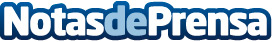 FECOMA comparece ante Asamblea de Madrid para impulsar la futura Ley de Cooperativas El presidente de FECOMA, Carlos de la Higuera, destacó el papel del Cooperativismo en la Comunidad de Madrid y auguró que, debido al consenso que se percibe en torno a la nueva ley de cooperativas en el arco parlamentario, que los grupos parlamentarios sacarán adelante el proyecto de ley antes del final del período de sesiones de este año 2022Datos de contacto:Javier Bravo606411053Nota de prensa publicada en: https://www.notasdeprensa.es/fecoma-comparece-ante-asamblea-de-madrid-para Categorias: Franquicias Sociedad Madrid Emprendedores Consumo Servicios Técnicos Otras Industrias http://www.notasdeprensa.es